Технологическая карта урокаДеятельность педагогаДеятельность  учащихсяУУДСлайд1I.Организационный момент. Цель: создать условия для возникновения у ученика внутренней потребности включения в учебный процессI.Организационный момент. Цель: создать условия для возникновения у ученика внутренней потребности включения в учебный процессI.Организационный момент. Цель: создать условия для возникновения у ученика внутренней потребности включения в учебный процессслайд2Прозвенел звонок для нас.Все зашли спокойно в класс.Встали все у парт красиво,Повернулись, поприветствуем гостей.Тихо сели все учтиво.Мы с улыбочкой вздохнёмИ урок тот час начнём! Настройтесь на активную работу. Желаю каждому успеха.Слушать учителя. Девиз  на доске: «Вместе не скучно, вместе не тесно, вместе всегда интересно».Коммуникативные(умения устанавливать рабочие отношения, эффективно сотрудничать и способствовать продуктивной кооперации)II. Актуализация знанийЦель: актуализировать мыслительные операции, необходимые для проблемного изложения нового знания: внимание, мышление, организовать фиксацию затруднений в выполнении учащимися задания.II. Актуализация знанийЦель: актуализировать мыслительные операции, необходимые для проблемного изложения нового знания: внимание, мышление, организовать фиксацию затруднений в выполнении учащимися задания.Звук  вклю-читьСлайд 3II.Введение в тему урока.Ребята, сегодня мы будем говорить о чём-то очень интересном и встретимся с волшебницей. Предлагаю вам прослушать отрывок произведения П.И.Чайковского  «Времена года» («Март») ( 1,5 мин.) и ответить какие звуки наступившего времени года вы услышали ?-А теперь прослушайте  стихотворение ,которое расскажет Бондарев АлександрЧто это сделалось с городом нашим?Право, совсем не узнаешь его!Сдернута с неба завеса туманов.По небу блеск, на земле торжество!Точно какой победитель вступаетВ город – и все пробудилось от сна…Да, победитель! И вот уже птицыСловно уж грянули: «Здравствуй, весна!» (А. Майков.) - Какое настроение хотела я создать на нашем уроке и подобрала эти стихи и мелодию ?Что почувствовали?- Кто же эта волшебница?      У кого из вас весна – любимое время года? Почему?Слушать учителя.Отвечать на вопросы учителя.(Журчание ручья,  звон капели , шум ветра,  пение птиц).Рассказ стихотворения.Слайд о городе Брянске(Пробуждение природы) (ВЕСНА)Она неприменно сегодня побывает у нас. Но для этого вам следует правильно выполнить её задания.                                                Коммуникативные(умения устанавливать рабочие отношения, эффективно сотрудничать и способствовать продуктивной кооперации)Познавательные(осуществлять для решения учебных задач операции анализа, синтеза, устанавливать причинно-следственные связи)III. Проблемное объяснение нового знанияЦель: сформулировать и согласовать цели урока, организовать использование предметных действий с моделями, организовать фиксацию нового способа действия, организовать фиксацию преодоления затруднения .III. Проблемное объяснение нового знанияЦель: сформулировать и согласовать цели урока, организовать использование предметных действий с моделями, организовать фиксацию нового способа действия, организовать фиксацию преодоления затруднения .слайд 4слайд 5 1 задание  волшебницыПосмотрите на экран (на экране картинки: капли воды, ель, солнце, неба, айсберга,). Что объединяет эти картинки?  По первым буквам картинок составьте слово и назовите его.-Какая картинка лишняя? Почему? - Что отличает живую природу от неживой?Молодцы!  Открывается шифр волшебницы.Кто догадался, какую природу будем изучать сегодня? Формулируем тему нашего урокаО чём пойдёт речь?Сформулируем цель  урока. Весна                              (Открытие карточки)(природа)(дерево, т.к. является объектом живой природы) (Дышит, питается, растёт, размножается, умирает)НЕЖИВАЯ ПРИРОДАВесна в неживой природеСегодня на уроке мы будем вести разговор о явлениях в неживой природе.Коммуникативные(умения устанавливать рабочие отношения, эффективно сотрудничать и способствовать продуктивной кооперации)Познавательные(осуществлять для решения учебных задач операции анализа, синтеза, устанавливать причинно-следственные связи)Слайд6Слайд72 задание  волшебницы1. Работа в парах (2 минуты)Выясним, какие весенние явления нам известны?У вас на  столах лежат  карточки  желтого цвета с названиями зимних и весенних явлений природы.Выберите, только весенние явления природы. Остальные уберите.2. Выстраивание цепочки весенних изменений на доске:Проверяем работу. Каждая пара называет только одно явление и не повторяет уже  сказанных.Молодцы!  Открывается шифр волшебницы.Среди этих явлений найдите самое главное, которое является причиной всех остальных.3 задание  волшебницыОбъяснение основных  понятий мы выясним работая в микрогруппах . 1Карточки для работы: Солнце светит ярче, уменьшение светового дня,  таяние снега,  иней, дожди, почва оттаивает, ледостав, позёмка, вьюга, гололедица, увеличение светового дня,  ледоход, половодье, потепление, мороз, капель, первая гроза.2.  Выстраивание цепочки весенних изменений на доске:Солнце светит ярче, увеличение светового дня, таяние снега, дожди, почва оттаивает, ледоход, половодье, потепление, капель, первая гроза.)(Открытие карточки)(ПОТЕПЛЕНИЕ) Высказывания детейВ работе мы будем использовать дополнительный материал и материал учебника ,а также ваш жизненный опыт.(Посмотреть в учебнике, справочнике, подготовленным учителем, толковом словаре, иллюстрациях, книгах)Коммуникативные(умения устанавливать рабочие отношения, эффективно сотрудничать и способствовать продуктивной кооперации)Познавательные(осуществлять для решения учебных задач операции анализа, синтеза, устанавливать причинно-следственные связи)Релакс3.Работа в микрогруппах.  (в четвёрках) 7 мин.Все ли помнят правила работы в группе. Выберите лидера, который будет отвечать за работу в группе.    Итак:Понаблюдаем  какие весенние изменения в неживой природе существуют и как их отличить.Группы получают задания.На листочках зелёного цвета записаны задания.  Внимательно прочитайте задания. Дайте полный ответ на поставленный вопрос в карточках. На доске и у учащихся на столахПравила совместной работы:1.Говори тихо и спокойно.2. К своим товарищам относись с уважением.3. Внимательно слушай партнёра.4.Старайся не перебивать товарища,  выслушивай его до конца.5. Следите за временем.6. Доводите начатое  дело до конца.7. В случае ,когда проблему решить не удаётся, обратитесь к учителю.8. Выбери отвечающего.     Изучают вопросы и материал.Коммуникативные(умения устанавливать рабочие отношения, эффективно сотрудничать и способствовать продуктивной кооперации)Познавательные(осуществлять для решения учебных задач операции анализа, синтеза, устанавливать причинно-следственные связи)IV. Физминутка.    Задание волшебницы Капли звонко капали, (прыжки на месте) 
Все сосульки плакали. (качаем головой, прижав руки к щекам) 
Солнце светит ярко, (руки вверх, потягиваемся) 
Нам, сосулькам, жарко. (обмахиваемся). Выполнять движения за учителемКоммуникативные(эффективно сотрудничать и способствовать продуктивной кооперации)слайд  8
С нас течёт уже вода, (наклон вниз) Мы растаем навсегда. (выпрямляемся) Напомнить об опасности перемещаться в местах, где висят сосульки. Почему нельзя находиться под  свисающими сосульками?Молодцы!  Открывается шифр волшебницы.(Открытие карточки)V. Проверка изученного материала .Выполняют задание индивидуально.Оценивают выполнение своего задания.слайд  9слайд  10слайд  1112 памяткаВидеослайд  13,14слайд  15слайд  16слайд  17слайд  18Все слушают1 группа Ответь на вопросы, пользуясь дополнительным материалом и материалом учебника на стр.62 (1,2 абзацы) :Какая задача стояла перед группой№1Каким источником информации вы пользовались?Де    День весеннего равноденствия – 21 марта.Солнышко стало пригревать, дни стали длиннее-  Скажите, одинаково ли солнце светит во все весенние месяцы?- Какой месяц весны самый холодный, а какой самый теплый?     Какие пословицы о весне вы знаете?             Слово команде  ЗнайкаВ толковом словаре С.И. Ожегова есть определение понятия потепления. Стр.571Потепление- наступление более тёплой погоды, переход к  более тёплой температуре воздуха.2 группа Рассмотреть рисунок в учебнике на стр.62-63. Составить рассказ по иллюстрациям учебника, о признаках весны в городе и за городом. Описать,  погоду, температуру воздуха, выходящие следствия, занятия детей и взрослых.3 группа Пользуясь учебником на странице 63-1 абзац, найдите ответы на вопросы: Ледоход – весной лёд на реке трескается, раскалывается на большие и маленькие льдины, которые быстро плывут по течению.-Кто- нибудь из вас наблюдал это явление? Давайте посмотрим ,как это бывает.Что для себя нового открыли, просмотрев видеосюжет?Слово команде «Знайки»Чтение  отрывка текста на стр. 64 учителем.Послушайте, как замечательный русский писатель пишет об этом завораживающем зрелище.Действительно, оно заворожило вас? Рассматривание иллюстрации на стр.64  Ледоход на Волге  П.И.Петровичева- Какое небо весной? - Какие осадки выпадают весной? 4 группа Пользуясь учебником на странице 63  найдите ответы на вопросы Слово команде «Знайки»Во время половодья и наводнений приходится туго и обитателям живой природы.Обычно к паводку начинают готовиться заранее…… Что такое наводнение?Наводнение -  когда затапливаются и сносятся быстро несущейся водой целые селения и даже небольшие города.Весной почва оттаивает. В ней накапливается много влаги от таящего снега. Постепенно почва на поверхности подсыхает, а в глубине остается влажной.5-я группа : Пользуясь учебником на странице 63  найдите пояснения первой грозы и сообщить  когда это явление обычно бывает?-Кто автор строк? (Ф.И.О.)6-я группа: Подумать, почему снег раньше тает в городе, чем за городом? Ребята!А что происходит весной с почвой?Молодцы!- А теперь мы подведем итог этой важной работы.- Ребята, что мы открыли, узнали  чему учились на этом этапе?Молодцы!  Открывается шифр волшебницы.VI. Весенняя игра "Ручеёк"(слова записаны на приставной доске)- Что интересного сегодня узнали, нового?- Какие весенние изменения в неживой природе происходят?    Молодцы!  Открывается шифр волшебницы.VII. Первичное    закрепление.Цель: Организовать усвоение детьми понятий: Организация самостоятельной работы:Сейчас вы сможете проверить себя, насколько хорошо вы изучили тему, как внимательно вы слушали других. Закройте свои учебники. У вас на столах лежит листочки, возьмите их, подпишите.Выбери правильный ответ.Первый тест на отметку «4»Второй- на отметку «5»VIII. Итог урока. Рефлексия.  Цель: способствовать формированию рефлексии.Вот и подошёл к концу урок.-Все уроки по традиции заканчиваются выводом. Кто хочет самостоятельно сделать вывод? Прочитаем вывод на стр. 65 учебника. - Что нового вы узнали для себя?Давайте оценим свою работу на уроке:IX.  Домашнее задание: Прочитать текст учебника стр.62-64. Спасибо, урок окончен.Чтение приглашенными по строчке стихотворения        Что такое веснаВесна приходит за зимой,Тепло приносит нам с тобой.Приводит ласковое солнце,Что ярко светит нам в оконце.Приносит небо голубое,Сосульки, пенье ручейка,Проталины и первоцветы,И таянье на реках льда.Приносит первые листочкиИ нежность шелковой травы,И лопанье душистых почек,(       Положение солнца весной показано  на правом ри      рисунке, так как солнце поднимается выше по срав-     ср    нению с зимой, появились проталины, на рисунке  - ле     ледоход .2.    Явления в неживой природе- потепление, таяние       сг   снега, капель,ледоход, половодье, грозы.3.    День весеннего равноденствия – 21 марта.1 группа: Отвечают на вопросы, пользуясь дополнительным материалом (карточкой) :1.Какая главная примета весны?2. От чего зависит потепление?-Посмотрите, как меняется положение Солнца над линией горизонта. Главная примета весны - потепление. Потепление зависит от наклона оси вращения Земли и положения Солнца над линией горизонта. Мы выбрали вторую иллюстрацию.В мае солнце находится выше над горизонтом, чем в марте, поэтому в мае теплее..В марте – снег, в апреле – снег и дождь, в мае – дождь. . Дети называют пословицы.Работа с толковым словарёмРабота с текстом учебника.1.Прочитать вопросы.2.Составить текст (повторы исключить).3.Заинтересовать рассказом.Вопросы при ответе читать не нужно.Памятка поведения на льду.В нашем городе протекает река Десна. Главная примета весны - потепление, температура воздуха поднимается выше 00. На реке начинается таяние снега и движение льда. Это явление называется ледоход. Что такое ледоход?1. Какая река протекает в нашем городе?2. Что происходит с рекой весной?3. Правила безопасности на воде, в период ледохода.Просмотр видео, как начинается ледоход на реках.Чем необычно слово ледоход в написании?Работа с толковым словарём. Голубое, высокое, по нему плывут белые легкие облака.В марте – снег, в апреле – снег и дождь, в мае – дождь-Что такое половодье? -Что заливает вода?От растаявшего снега и льда река переполняется водой и выходит из берегов. Такой разлив реки называется половодьем.Работа с толковым словарём.Сама  рассказываю.Слайд  Н.Н.Некрасов « Дед Мазай и зайцы».Люблю грозу в начале мая,                                                                                    Когда весенний, первый гром,                                                                                                 Как бы резвяся и играя,                                                                                      Грохочет в небе голубом.       («Весенняя гроза»)  Ф.И.ТютчевНачните свой ответ со слов :Снег раньше тает __ _____________, потому что  очень____________________________________ Снег в городе тает раньше, потому, что он грязный, а черное нагревается быстрее, чем белое. В городе дороги посыпают солью и теплее, потому что под землей проходят трубы теплотрассы.Мы учились работать в группе: слушать и понимать других членов группы, оформлять свои мысли в устной форме.(Открытие карточки)Дети говорят слова:Разлился родничок,Золотой рожок. Ух! Разлился ключевой,Ледяной, снеговой. Ух!По мхам, по болотам,По гнилым колодам. Ух! При каждом "Ух!" ребята прыгают через ручеёк, занимая место друг друга. Руки детей при этом на поясе друг друга.Таяние снега, ледоход, половодье, наводнение, первая гроза(Открытие карточки)1.Выбери верные утверждения
1). Дни весной становятся короче.
2). Небо весной голубое, высокое, и плывут по нему белые лёгкие облака.
3). Весной дни становятся длиннее. 
2. Что не относится к весне?
1). Половодье             2). Ледоход           3). Листопад
3. Как называется весеннее явление природы, во время которого река выходит из берегов?
1). Половодье             2). Ледоход           3). Ледостав 4. Что относится к весне?1). Потепление   2). Похолодание    3). Появление проталин5. День весеннего равноденствия1). 21 апреля            2). 21 марта             3). 25 марта.     Проверка:1.32.33.14.1.3. 5.2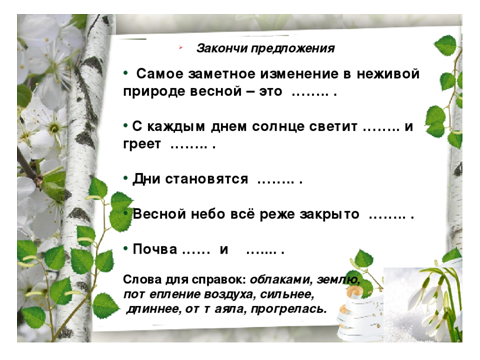 потепление воздухаярче и сильнеедлиннее облакамиоттаяла и прогреласьСоставление картины по фрагментам.Весна. Осуществляют самооценку собственной учебной деятельности.Выбирают цветок: белый, желтый, синийБелый - урок прошел удачно: я активно участвовал в работе класса, с заданиями справлялся успешно. Я очень доволен собой!Желтый ,синий - сегодня на уроке не все задания оказались такими уж легкими. Мне было трудно, но я справился. Я вполне доволен собой!Нераспустившийся цветок - задания на уроке оказались слишком трудными. Мне нужна помощь!Учились давать оценку своей работы. Ст. 62 – 64 читать; Рисунки на тему «Приметы весны»Садов прекрасные цветы.Птиц перелетных новосельеИ насекомых звонкий рой,Конец медвежьей зимней спячкиПриносит в лес весна с собой.С весной ликует все живое!Линяют звери по весне,Детей заводят, кормят, учат.Жизнь пробуждается везде.Готовят люди землю к севу,Сажают деревца, кусты,Наводят чистоту, порядокПосле наскучившей зимы.Коммуникативные(эффективно сотрудничать и способствовать продуктивной кооперации)Познавательные(осуществлять для решения учебных задач операции анализа, синтеза, строить сообщения в устной и письменной форме;Оформлять свои мысли в устной и письменной форме; слушать и понимать речь других; работать в группе; учет разных мнений, достижение договоренности (Коммуникативные УУД).Работать по плану (Регулятивные УУД).Осознание ответственности за общее дело (Личностные УУД)Адекватное использование речевых средств, умение оформлять устную речь (Коммуникативные УУД)Осознанное и произвольное построение речевого высказывания. Анализ, синтез, обобщение, классификация (Познавательные УУД)Самоконтроль (Регулятивные УУД)Оформлять свои мысли в устной и письменной форме; слушать и понимать речь других; работать в группе; учет разных мнений, достижение договоренности (Коммуникативные УУД).Работать по плану (Регулятивные УУД).Осознание ответственности за общее дело (Личностные УУД)Адекватное использование речевых средств, умение оформлять устную речь (Коммуникативные УУД)Осознанное и произвольное построение речевого высказывания. Анализ, синтез, обобщение, классификация (Познавательные УУД)Самоконтроль (Регулятивные УУД)Коммуникативные(общение и взаимодействие) – умение представлять и сообщать в устной и письменной форме; формулировать собственное мнение и позицию.Коммуникативные(эффективно сотрудничать и способствовать продуктивной кооперации)Познавательные(осуществлять для решения учебных задач операции анализа, синтеза, строить сообщения в устной и письменной форме; )